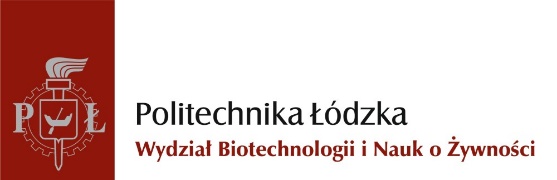 Imię i Nazwisko Nr albumu PRACA  DYPLOMOWA inżynierska na kierunku biotechnologia Temat pracy w języku prowadzenia studiów <Calibri 16> (nazwa instytutu/katedry)Promotor: 	(tytuł/stopień naukowy, imię i nazwisko)Opiekun pomocniczy*) 	(tytuł/stopień naukowy, imię i nazwisko)Promotor uczelni partnerskiej**) 	(tytuł/stopień naukowy, imię i nazwisko)ŁÓDŹ <tylko rok> *	jeśli został powołany**	w przypadku procedury uznania